МБУК ВР «МЦБ» им. М.В.НаумоваОтдел обслуживания«Семья навсегда»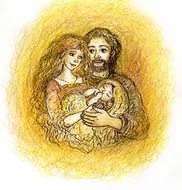 Рекомендательный  список  подготовила библиограф  Князева Ю.А.ст. Романовская2016г.Бойко З.В. Азбука психологии[Текст] / З.В. Бойко. - М.:  Форум , 2015 .- 192 с.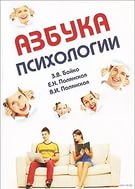 Книга представляет собой учебное пособие по психологии. В данном учебном пособии обобщён опыт многолетней работы с иностранными студентами, изучающими психологию. Милосердова Е.В. Здоровье детей [Текст] /Е.В.Милосердова. -М.:  Форум , 2011 .- 122 с.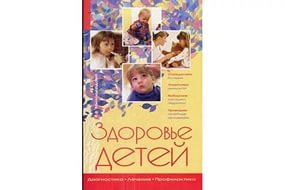 Каждому родителю хочется, чтобы его ребёнок вырос не только умным, воспитанным и образованным, но и здоровым. Наша книга написана для тех мам и пап, которые стремятся понять, почему их малыш в очередной раз подхватил то или иное заболевание. Прочитав ее, вы сможете легко отличать легкие недомогания от серьёзных проблем, а в случае необходимости - оказать первую медицинскую помощь. Фирсова С.С.  Здоровье женщины [Текст]/С.С.Фирсова.- М.:  Форум , 2009. -89 с.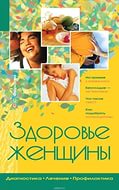 С самого детства матери учат дочерей заботиться о своей красоте и следить за своим здоровьем. Существует масса болезней, которые в будущем могут создать проблемы. А ведь каждая девушка - будущая мать, и от нее зависит здоровье ее ребёнка. Поэтому профилактика и выбор хорошего специалиста наполовину снимают большую часть проблем, которые могут возникнуть. К сожалению, в наше бурное время бывает некогда пойти в женскую консультацию - но не тревожьтесь: ответы на многие вопросы вы найдёте в нашей книге.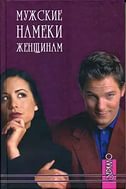 Самыгин С.И.  Мужские намёки женщинам[Текст] /С.С.Самыгин.- М.:  Форум , 2009 – 123 с.Эта книга - результат удачного сочетания всесторонних познаний ее автора - профессора, доктора наук и члена академий - с его природным талантом психолога, позволившим ему составить полное представление (с точки зрения теории и практики) об отношениях мужчин и женщин в нашем обществе.  Де  Анджелис  Б.  Секреты о женщинах, которые должен знать каждый мужчина[Текст]/ Б.  Анджелис  .-М.:  Форум , 2006. – 123 с.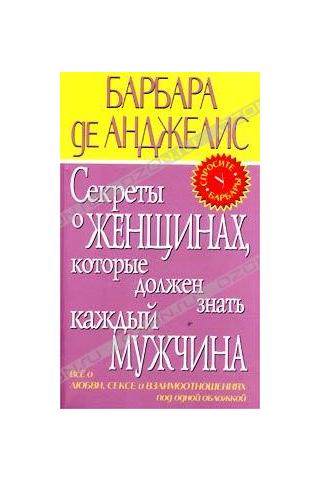 Вам никогда не казалось, что вы с вашим партнёром разговариваете на разных языках - ведь он никогда не понимает, что вы ему пытаетесь доказать? Вы не только разберётесь в самом себе, но и построите отношения с любимым человеком, о которых всегда мечтали.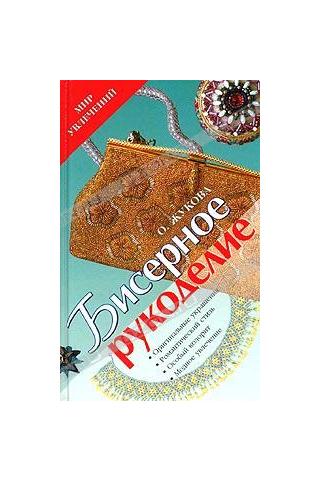 Бисерное  рукоделие. [Текст]/ Автор сост. О.Г. Жукова. - М.:  Форум , 2011.- 66 с. «Стеклом, подобным жемчугу» назвал М.В. Ломоносов разно-цветные крупинки бисера. Изделия из него очаровывали человечество в старину, да и сегодня бисер — на гребне моды. Вся радуга бисерных изделий для тех, кто хочет найти усладу душе в этом рукоделии, представлена в данной книге: низание, вязание, вышивание, множество оригинальных дизайнерских идей... Попробуйте! Это красиво, модно, доступно!Павленко Н.В. Вязание на спицах для женщин с «изюминкой [Текст]/ Н.В. Павленко.- М.:    Форум , 2012 – 123 с.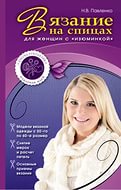 В книге подобрана коллекция вязаных изделий для женщин плотного телосложения от 50-го до 60-го размера. В моделях учтены все особенности и изъяны полных фигур. Книга представляет собой практическое руководство для тех, кто любит и умеет вязать.  Маховская О. Думай как ребёнок, поступай как взрослый [Текст]/ О.Маховская .- М.:  Форум , 2012 .- 123 с.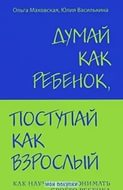 Как научиться понимать своего ребёнка. Авторы этой книги- опытные психологи, которым постоянно  приходится выслушивать жалобы родителей, причём по всему миру.Нолт Д.  Дети учатся у жизни. Дети - как губки [Текст]/ Д. Нолт.- М.:    Форум , 2012. -123 с.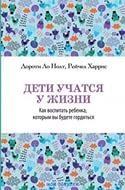 Они впитывают всё, что их окружает, хотим мы этого или нет. С момента публикации этой книги»Дети учатся у жизни»  в 1954 году его узнали и полюбили миллионы родителей во всём мире. И на нём основана данная книга.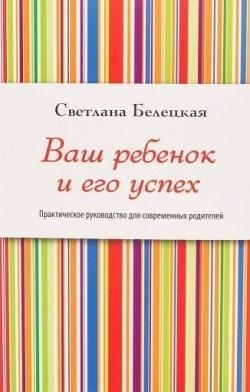 Белецкая С. Ваш ребёнок и его успех[Текст]/ С. Белецкая.- М.: Форум , 2015. -123 с.Из этой книги вы узнаете ,как построить с ребёнком доверительные отношения.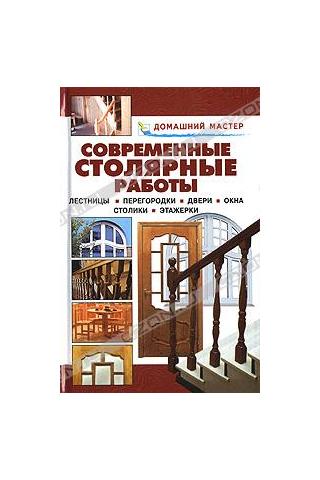 Современные  столярные  работы [Текст]: Лестницы. Перегородки. Двери. Окна. Столики. Этажерки/ авт. сост. В.И. Рыженко.- М.:  Оникс, 2006. – 528 с.Изготовить мебель своими руками и украсить интерьер   по силам многим из вас, если предварительно изучить предлагаемую  нами книгу.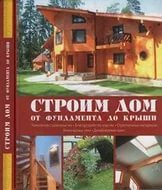 Строим дом [Текст]/ сост. Л.А. Кудинова. - М.: Эксмо, 2008.- 320 с. От фундамента до крыши. Всем, кто уже имеет загородный дом, дачу или только собирается приобрести дачный  участок, эта книга станет незаменимым помощником.Энциклопедия здоровья женщины [Текст]/отв. ред. Л.В. Клюшкин.-М.:  Форум , 2007.- 512 с.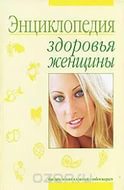 Эта книга- путеводитель по миру здоровья и красоты.Вся радуга бисерных изделий для тех, кто хочет найти усладу душе в этом рукоделии.Прочитав эту книгу, сможете понять саму себе.